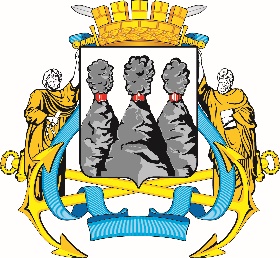 Ленинская ул., д. 14, Петропавловск-Камчатский, 683000Тел. (4152)30-25-80 (2450), факс (4152)42-52-29, e-mail: duma@pkgo.ru, duma.pkgo.ru ПРОТОКОЛ № 14заседания Комиссии Городской Думы Петропавловск-Камчатского городского округа по наградам25.10.2023г. Петропавловск-Камчатский,ул. Ленинская, д. 14, зал № 429Время начала: 1137 часовВремя окончания: 1140 часовКто за то, чтобы начать работу Комиссии?Голосовали: «ЗА» - 7, единогласно.Решение принято.ПОВЕСТКА ДНЯ:О награждении Почетными грамотами Городской Думы Петропавловск-Камчатского городского округаДокл.: Лиманов Андрей СергеевичГолосование за принятие повестки дня за основу«ЗА» - 7, единогласно.Председатель Комиссии собирает предложения и дополненияк повестке дняГолосование за принятие повестки дня в целом«ЗА» - 7, единогласно.Председательствующий:ГОРОДСКАЯ ДУМАПЕТРОПАВЛОВСК-КАМЧАТСКОГОГОРОДСКОГО ОКРУГАКОМИССИЯ ГОРОДСКОЙ ДУМЫ ПЕТРОПАВЛОВСК-КАМЧАТКОГО ГОРОДСКОГО ОКРУГА ПО НАГРАДАМПредседательствующий:Председательствующий:Председательствующий:Лиманов А.С.-председатель Комиссии Городской Думы Петропавловск-Камчатского городского округа по наградам (далее – Комиссия), депутат Городской Думы Петропавловск-Камчатского городского округа по единому муниципальному избирательному округу, председатель Городской Думы Петропавловск-Камчатского городского округа.Присутствовали:Присутствовали:Присутствовали:Белкина М.А.-депутат Городской Думы Петропавловск-Камчатского городского округа по единому муниципальному избирательному округу;Лесков Б.А.-заместитель председателя Комиссии, депутат Городской Думы Петропавловск-Камчатского городского округа по избирательному округу № 5, заместитель председателя Городской Думы Петропавловск-Камчатского городского округа;Павленко Д.А.-депутат Городской Думы Петропавловск-Камчатского городского округа по избирательному округу № 2;Походий С.М.-депутат Городской Думы Петропавловск-Камчатского городского округа по единому муниципальному избирательному округу;Сароян С.А-заместитель председателя Комиссии, депутат Городской Думы Петропавловск-Камчатского городского округа по избирательному округу № 8, заместитель председателя Городской Думы Петропавловск-Камчатского городского округа – председатель Комитета Городской Думы Петропавловск-Камчатского городского округа по бюджету, финансам и экономике;Шутова К.В.-советник отдела организационной и кадровой работы управления организационно-правового обеспечения работы аппарата Городской Думы Петропавловск-Камчатского городского округа.Отсутствовали:Отсутствовали:Отсутствовали:Витер И.В.-заслуженный работник культуры Российской Федерации, Почетный гражданин города Петропавловска-Камчатского, краевед, историк;Гаврилов С.В.-член Русского географического общества, член Союза журналистов России, писатель, краевед;Гераскина Л.С.-консультант отдела организационной и кадровой работы управления организационно-правового обеспечения работы аппарата Городской Думы Петропавловск-Камчатского городского округа;Присутствовали работники аппарата Городской Думы Петропавловск-Камчатского городского округа:Присутствовали работники аппарата Городской Думы Петропавловск-Камчатского городского округа:Присутствовали работники аппарата Городской Думы Петропавловск-Камчатского городского округа:Глуховский Д.В.-руководитель аппарата Городской Думы Петропавловск-Камчатского городского округа;Морозов А.А.-начальник отдела организационной и кадровой работы управления организационно-правового обеспечения работы аппарата Городской Думы Петропавловск-Камчатского городского округа.Иные присутствующие:Иные присутствующие:Иные присутствующие:Ильина Е.И.-депутат Городской Думы Петропавловск-Камчатского городского округа по двухмандатному избирательному
округу № 10.1. СЛУШАЛИ:О награждении Почетными грамотами Городской Думы Петропавловск-Камчатского городского округа ВЫСТУПИЛИ:Лиманов А.С.РЕШИЛИ:Наградить Почетными грамотами Городской Думы Петропавловск-Камчатского городского округа за значительный вклад в развитие образования на территории Петропавловск-Камчатского городского округа, добросовестный труд, высокий уровень профессионализма и в связи с празднованием 70-летнего юбилея со дня основания муниципального бюджетного общеобразовательного учреждения «Основная школа № 5» Петропавловск-Камчатского городского округа следующих работников: Костину Людмилу Михайловну – библиотекаря;Лишь Ирину Васильевну – воспитателя группы продлённого дня;Москаленко Наталью Петровну – учителя истории и обществознания;Нефедову Наталью Анатольевну – шеф-повара. 2. Секретарю Комиссии подготовить соответствующие постановления председателя Городской Думы Петропавловск-Камчатского городского округа о награждении Почетными грамотами Городской Думы Петропавловск-Камчатского городского округа.Решение принимается открытым голосованием:Голосовали: «за» - 7,«против» - 0,«воздержался» - 0.Председатель Комиссии Городской Думы Петропавловск-Камчатского городского округа по наградамА.С. ЛимановПротокол вела:советник отдела организационной и кадровой работы управления организационно-правового обеспечения работы аппарата Городской Думы Петропавловск-Камчатского городского округаК.В. Шутова